FACULTAD DE TEOLOGÍADE LAS ASAMBLEAS DE DIOS DE AMÉRICA LATINATÍTULO DEL proyecto final de grado o tesisPROyecto final de grado o tesis de gradoEN CUMPLIMIENTO PARCIAL DE LOS REQUISITOS PARA LA MAESTRÍA ENTEOLOGÍA PRÁCTICA o educación teológica superior/ divinidadesCOM600 Proyecto Final de Grado/ com700 tesis de gradoPORNOMBRE y apellidos DEL ALUMNODÍA, MES, AÑOCIUDAD, PAISCopyright © año por nombre y apellidos
Facultad de Teología de las Asambleas de Dios de América LatinaTodos los derechos reservadosNo está permitida la reproducción total o parcial de este proyecto final de grado o tesis de grado, ni su tratamiento informático, ni la transmisión de ninguna forma o por cualquier medio, ya sea electrónico, mecánico, por fotocopia, por registro u otro método sin el permiso previo y por escrito de la Facultad de Teología de las Asambleas de Dios de América Latina.TÍTULO DE LA TESIS DE GRADOTesis de grado presentada en en la Facultad de Teología de las Asambleas de Dios de América Latina cumplimiento parcial de los requisitos para el grado de Maestría en Divinidades por
nombres y apellidosAprobada por el siguiente sinodal:Presidente: _____________________		______________________Secretario: _____________________		______________________Sinodal: ________________________		______________________Sinodal: ________________________		______________________Mentor: ________________________		______________________CALIFICACIÓN_____________________________________	Lugar y fecha de aprobaciónNota: Quitar está página, si su trabajo es proyecto final de grado, solo aplica para tesis. Las palabras es el espejo de la acción—SolónNota: Esta página de epígrafe es opcional.PRÓLOGOConsiste en contar todas las experiencias vividas mientras se escribía el proyecto final de grado o tesis. También se agradece a todas aquellas personas que han ayudado durante el proceso de la investigación. Siempre se escribe en primera persona singular, al final se escribe el nombre y línea abajo, lugar y fecha.El texto de esta sección debe ser en forma de párrafo como en un capítulo y a doble espacio. Se ubica a dos líneas en blanco entre el título y la primera línea del texto. Si ocupa más de dos páginas, no repita el título. Nota: Esta página es opcional.A CristinaoA mi padre, Andrés MuñozNota: Esta página de dedicatoria es opcional. Si es extenso la lista, quitar esta página y usar prefacio. AGRADECIMIENTOSSe agradece a los mentores y colegas, o a persona e instituciones que han apoyado en la investigación o que han provisto especial asistencia (como consultas sobre asuntos técnicos y proveyeron de fuentes especiales). Pero si reconoce solo a su consejero o a un comité, mejor inclúyalos en el prefacio, o simplemente omítalos.El texto de esta sección debe ser en forma de párrafo como en un capítulo y a doble espacio. Se ubica a dos líneas en blanco entre el título y la primera línea del texto. Si ocupa más de dos páginas, no repita el título. Esta página es opcional.PREFACIOEs una sección de preámbulo donde el autor presenta la investigación para explicar los motivos e intenciones, los antecedentes, el alcance y los objetivos del documento. También puede servir como parte de dedicatoria y/o agradecimientos, cuando sean las personas numerosas que hayan influido y ayudado en el proceso de la investigación.El texto de esta sección debe ser en forma de párrafo como en un capítulo y a doble espacio. Se ubica a dos líneas en blanco entre el título y la primera línea del texto. Si ocupa más de dos páginas, no repita el título. Esta página es opcional.RESUMENEs una síntesis breve del contenido de la investigación en 100 a 350 palabras, también debe ser objetivo y claro. El resumen debe incluir: aspecto metodológico, planteamiento del problema, objetivos, propuesta de investigación, breve referencia del marco teórico, resultados y conclusiones. Se sugiere realizar la redacción de este texto una vez esté concluido el trabajo de investigación.El texto de esta sección debe ser en forma de párrafo como en un capítulo y a doble espacio. Se ubica a dos líneas en blanco entre el título y la primera línea del texto. Si ocupa más de dos páginas, no repita el título.ÍNDICEPRÓLOGO	iAGRADECIMIENTOS	iiiPREFACIO	ivRESUMEN	vÍNDICE	viLISTA DE ILUSTRACIONES	xCAPÍTULO 1	1INTRODUCCIÓN	1Antecedentes	1Descripción del problema	2Justificación	2Delimitación del problema	2Formulación del problema	2Propuesta de investigación	2Objetivos	3Objetivo general	3Objetivos específicos	3Aspecto metodológico	3Definición de términos	3CAPÍTULO 2	4TÍTULO DEL CAPÍTULO	4Encabezado del nivel 1	4Encabezado de nivel 2	5Encabezado de nivel 3	7Encabezado de nivel 4	8Encabezado del nivel 1	8Encabezado del nivel 2	8Encabezado del nivel 2	8Encabezado del nivel 3	8Encabezado del nivel 3	8Encabezado del nivel 4	9Encabezado del nivel 4	9CAPÍTULO 3	10TÍTULO DEL CAPÍTULO	10Encabezado del nivel 1	10Encabezado del nivel 2	10Encabezado del nivel 3	10Encabezado del nivel 3	10Encabezado del nivel 4	10Encabezado del nivel 4	11Encabezado del nivel 1	11Encabezado del nivel 2	12Encabezado del nivel 2	12Encabezado del nivel 3	12Encabezado del nivel 3	12Encabezado del nivel 4	13Encabezado del nivel 4	13CAPÍTULO 4	14TÍTULO DEL CAPÍTULO	14Encabezado del nivel 1	14Encabezado del nivel 2	14Encabezado del nivel 2	14Encabezado del nivel 3	14Encabezado del nivel 3	14Encabezado del nivel 4	14Encabezado del nivel 4	15Encabezado del nivel 1	15Encabezado del nivel 2	15Encabezado del nivel 2	15Encabezado del nivel 3	15Encabezado del nivel 3	15Encabezado del nivel 4	15Encabezado del nivel 4	16CAPÍTULO 5	17CONCLUSIÓN	17APÉNDICE A	18ABREVIATURAS DE LA BIBLIA	18APÉNDICE B	19ABREVIATURAS DE ESTADOS EN EE.UU.	19BIBLIOGRAFÍA	20La presente plantilla es sólo una guía para orientación en cuanto al formato. Eliminar o añadir los niveles de títulos que sean necesarios.LISTA DE ILUSTRACIONESFigurasFigura 1. Estrategia metodológica de la investigación teológica	12TablasTabla 1. La forma correcta de escribir las palabras compuestas	11No tiene que modificar ningún elemento, más bien, automáticamente se actualizará al hacer clic en la opción Actualizar tabla sea éste de figuras o tablas, por abrir la pestaña Referencias en el ícono Insertar Tabla de Ilustraciones con los datos correctos. Si el tamaño de la tabla excede más de media página o dos páginas, colocar la tabla con preferencia en el apéndice. Si no va utilizar esta sección, borrar junto con este comentario.Si tiene una cantidad de considerable de tablas y figuras, separar en dos secciones y cambiar el formato.(Nota: No borrar los saltos de página para que no se desconfiguren el formato y para visualizar activar las viñetas donde indica mostrar todo)INTRODUCCIÓNContiene la información general para llevar a cabo la investigación por considerar los elementos de la introducción en el siguiente orden: Una breve presentación del tema y su delimitación, el trasfondo o antecedes del problema, la justificación o relevancia del estudio, limitaciones del estudio, la formulación del problema en forma de pregunta, la propuesta de investigación o presuposición del investigador, objetivo general de la investigación, objetivos específicos (una por capítulo), metodología (solo aplica cuando no se consigan en el cuerpo de la investigación), y una lista con la definición de términos (solo aplica cuando no se consigan en el cuerpo de la investigación).En el segundo párrafo y en lo sucesivo escribir con sangría de 1,27 cm. Escribir en tercera persona singular o plural en todo el documento. Solo usar en casos excepcionales en otra persona según el caso requiera. En la introducción escribir en tiempo pasado y presente según cada elemento; únicamente en tiempo futuro respecto a la propuesta de investigación.AntecedentesA partir de un vacío en el conocimiento teológico o requiere dar una respuesta, mencionar tres fuentes de investigaciones anteriores acerca del tema (así no realizar un tema ya investigado). También considerar o reflexionar la magnitud de un problema que ocurre o afecta a un determinado contexto mediante datos estadísticos, encuestas o entrevistas.Descripción del problemaIntroducir las características del problema específico de la investigación. Profundizar el objeto de estudio por determinar los aspectos de contexto (quienes, tiempo y espacio), y expresar las inquietudes que dan origen a la investigación por la ocurrencia o recurrencia del problema.JustificaciónSe escribe las razones el por qué de la investigación, éstas pueden ser teórica, teológica, práctica, social y metodológica (puede usar como subtítulo los elementos que crea necesario mencionar). Mínimamente el investigador responderá las siguientes preguntas: ¿Por qué es significativo o relevante esta investigación? ¿Por qué es importante investigar este problema? y ¿Cuál es la utilidad de los resultados obtenidos o contribución en la aplicación práctica y concreta?Delimitación del problemaEstablecer el campo de acción del tema, espacio y tiempo.Formulación del problemaComenzar con la pregunta ¿Cómo…seguido de la (1) acción, el (2) problema específico y la (3) descripción del contexto (quienes, espacio y tiempo)?Propuesta de investigaciónExpresar claramente la solución al problema o dar respuesta anticipada a la formulación del problema en forma enunciativa, que es el punto central del proyecto final de grado. La propuesta de investigación debe contribuir al desarrollo del conocimiento teológico.ObjetivosObjetivo generalEscribir en una oración completa. Sostener concordancia y coherencia con la formulación del problema y la propuesta de investigación, por mantener una línea de pensamiento entre los tres. Inicie con un verbo infinitivo en la primera parte y en una segunda parte, indique el para qué… investigar.Objetivos específicosEscribir en una oración. Un objetivo específico por cada capítulo.Aspecto metodológicoIndicar y explicar el tipo, modalidad, método y técnica de investigación. En caso de apartar un capítulo para método en el desarrollo de investigación se omite este punto.Definición de términosEn caso de no tener un capítulo para método en el desarrollo de la investigación y es necesario definir los términos del teme de investigación, se añade este punto. De lo contrario, simplemente omitir este punto.Es preciso recordar que el Proyecto final de grado o Tesis, deberá estar saturada de texto y no de gráficos, tablas, fotos entre otros. De preferencia colocar al final, en la sección de Apéndices, si se requiere complementar la información tratada.Cada párrafo deberá llevar más de una oración, mínimo tres oraciones. De no ser así, será una idea o expresión demasiado larga para poder entender. Cada oración deberá ser clara y no confusa. Tampoco haga de una oración un párrafo al grado que sus páginas estarán llenas de párrafos de una sola oración. CAPÍTULO 1TÍTULO DEL CAPÍTULOAl iniciar el capítulo, escribir con una pequeña introducción de lo que tratará este título.  No deberá dejar tres espacios entre este párrafo y el primer nivel (solo 12 puntos considerando además el doble espacio). Es importante nuevamente recordar que todo párrafo debe llevar más de una oración. Procure que cada oración no sea demasiado larga al grado que cause confusión. La oración debe ser clara y entendible para cualquier lector.Encabezado del nivel 1El encabezado del nivel uno va al centro y en negritas.  En este nivel va su primer subpunto.  El subpunto deberá estar relacionado con el título de este capítulo.  Si usted agrega una cita directa, es importante poner la fuente de donde obtuvo esta información a pie de página, también es necesario recordar el uso de las citas y la forma de agregarla:Las citas se usan para probar hechos o reconocer criterios que son funcionales a la investigación; también se usan para dar noticia de la fuente de donde se obtuvo la información.  Se acude a ella cuando el texto elegido puede ser una prueba de respaldo para opiniones expuestas en el informe, o cuando el texto elegido será motivo de objeción en el informe.Para más información de las citas directas vaya a la Guía de formato y estilo de redacción. Allí se encontrarán más reglas en la aplicación de las mismas. Es importante conocer las reglas o llenará el texto de citas directas que tendrá la equivalencia a una recopilación de información.  En relación a la forma de agregar la cita directa ha cambiado significativamente para el propio beneficio del alumno. Ahora la sangría es únicamente del lado izquierdo a 1,27 cm. Además, note que no está justificada, ni en negritas, cursiva o en letras más pequeñas, es letra normal como se usa en todo el documento. Deberá respetar el formato establecido ya que éste será observado por el profesor que calificará el texto.Es importante atender a la forma de poner la fuente citada. Antes se usaba la nota al final de la monografía ya que se hacían los trabajos en máquinas de escribir y esto facilitaba al alumno. No obstante, la tecnología se ha mejorado mucho por lo tanto deberá poner las notas al pie de página.Por lo tanto, la cita directa como también la forma de poner la fuente ha cambiado. Todo alumno deberá leer y aplicar bien estos detalles que son parte del formato, ahora establecido por la Facultad de Teología.Encabezado de nivel 2El encabezado de nivel 2 también debe ir relacionado con el tema principal de este capítulo. Además, deberá estar correlacionado con el encabezado de nivel 1. Note que la diferencia entre el encabezado de nivel 1 y el de nivel 2 es que el nivel 1 tiene letras en negritas y el 2 no las tiene. En la aplicación de los números en el texto será preciso considerar las instrucciones que se tenían anteriormente. “Es decir nunca debe iniciar un párrafo o una oración con un número. Ya sea que se deletreé o se modifique la oración, mayormente cuando hay otros números en la oración”. Un ejemplo para aclarar es la siguiente oración: Cuatrocientos cincuenta personas se accidentaron y 120 murieron. La otra forma de hacerlo correctamente es de la siguiente manera. En el accidente 450 personas se accidentaron y 120 murieron.Es importante seguir la Guía de formato y estilo de redacción en el uso de números literales, numerales, las direcciones, las fechas, la hora, los datos científicos (ej.: “… puede ser 37%” o “…hecho de H2O”), o bosquejos.Cuando aplique las citas bíblicas será necesario ser constante. Es decir, se debe usar una sola versión a través de todo el texto y solo cuando va a ser una referencia de otra versión para comparar, sustentar, entre otros se aplican las otras versiones. Al aplicar una referencia a un pasaje bíblico como parte de una oración y dentro del texto, se debe escribir el nombre completo del libro y si es frecuente en abreviatura. Para escribir en el texto, escriba en base al ejemplo: En la segunda carta a Timoteo, capítulo 3, Pablo describe algunas características importantes que poseen los hombres de los postreros tiempos. Cuando va usar una referencia directa de la Biblia deberá aplicarla de la siguiente manera. Pablo aconsejó a Timoteo de la preparación que todo hombre debe tener “a fin de que el hombre de Dios sea perfecto, enteramente preparado para toda buena obra” (2 Ti 2:17, RVR60). Es importante hacer esta diferencia y a la vez, ver las abreviaturas aceptadas por la Facultad de Teología en las instrucciones de la Guía de formato y estilo de redacción.Encabezado de nivel 3El encabezado del nivel 3 está ubicado al lado izquierdo del texto y no está en negritas, únicamente con letra cursiva. Cada nivel debe tener una secuencia lógica. Es elemental memorizar las características de los diferentes niveles para el beneficio propio del alumno.En la investigación a menudo es necesario el empleo de abreviaturas especializadas.  Las abreviaturas son un recurso práctico. Deben reservarse para aquellos casos específicos indicados y establecidos por la Facultad. Algunas de ellas son ajenas a la escritura general. Sin embargo, existen algunas normas que debe tener en cuenta en el uso de las abreviaturas. A seguir algunas a considerar: (1) Evitar todo lo posible por usar abreviaturas en el texto, ya que puede hacer ver la investigación ya sea muy técnica o muy informal. (2) En el capítulo o tema en la cual se está haciendo la investigación en ocasiones se aplican abreviaturas/siglas en vez de escribirlas completamente siempre y cuando sea consistente. Esto es, considerando que sean aceptables como un escrito académico. (3) Generalmente las abreviaturas/siglas son más bien aceptadas fuera del texto que dentro del mismo, como: notas, tablas, listas, cifras, cuadros, en un paréntesis con la explicación de una cita. (4) En los trabajos académicos requeridos por la Facultad de Teología no se permite usar la abreviación/siglas de (etc.). (5) No se debe de abreviar los nombres o apellidos de personas como: Francisco (no usar Fco.), Maria (no usar Ma.), Martínez (no usar Mtz), Hernández (no usar Hdz.).Para otros usos más abreviaturas/siglas es preciso ver el manual para monografías. En la Guía de formato y estilo de redacción vendrán más ejemplos que ayudarán a no cometer errores frecuentes del uso de abreviaturas/siglas.Encabezado de nivel 4El encabezado de nivel 4 va a la margen izquierda y no lleva letras cursivas, esto es lo que hace la diferencia con el nivel 3. Note que solo cuando pasa de un nivel a otro hay una diferencia de espacios (12 puntos además del doble espacio). Cuando se inicia con un capítulo nuevo, este va al principio de la siguiente página como se observa en seguida.Encabezado del nivel 1Encabezado del nivel 2Encabezado del nivel 2Encabezado del nivel 3Encabezado del nivel 3Encabezado del nivel 4Encabezado del nivel 4CAPÍTULO 2TÍTULO DEL CAPÍTULOInicie con el párrafo introductorio al capítulo. En el segundo párrafo y en lo sucesivo escribir con sangría. Encabezado del nivel 1Siempre un párrafo inicia con una sangría de 1,27 cm. Recuerde que mantenga el margen establecido en la plantilla.Encabezado del nivel 2Inicie con la oración introductorio al párrafo.Encabezado del nivel 3Inicie con el párrafo aquí.Recuerde que el espacio interlineado siempre será a doble espacio, con excepción de las citas directas. Encabezado del nivel 3Inicie con el párrafo aquí.Encabezado del nivel 4Inicie con el párrafo aquí.Encabezado del nivel 4Inicie con el párrafo aquí.Encabezado del nivel 1Considerar los siguientes términos compuestos para escribir correctamente en la monografía. Se presentan a continuación en la Tabla 1:Tabla 1. La forma correcta de escribir las palabras compuestasFuente: Elaboración propia en base a la Guía de estilo de redacción AGTS (Springfield, MO: AGTS, 2019), 21 http://agts.edu/wp-content/uploads/2019/07/D.Min_.-Writing-Style-Guide_6-27-19.pdf (Consultado 7 de agosto de 2019).Utilizar el razonamiento de la estrategia metodológica de la investigación teológica, ver Figura 1: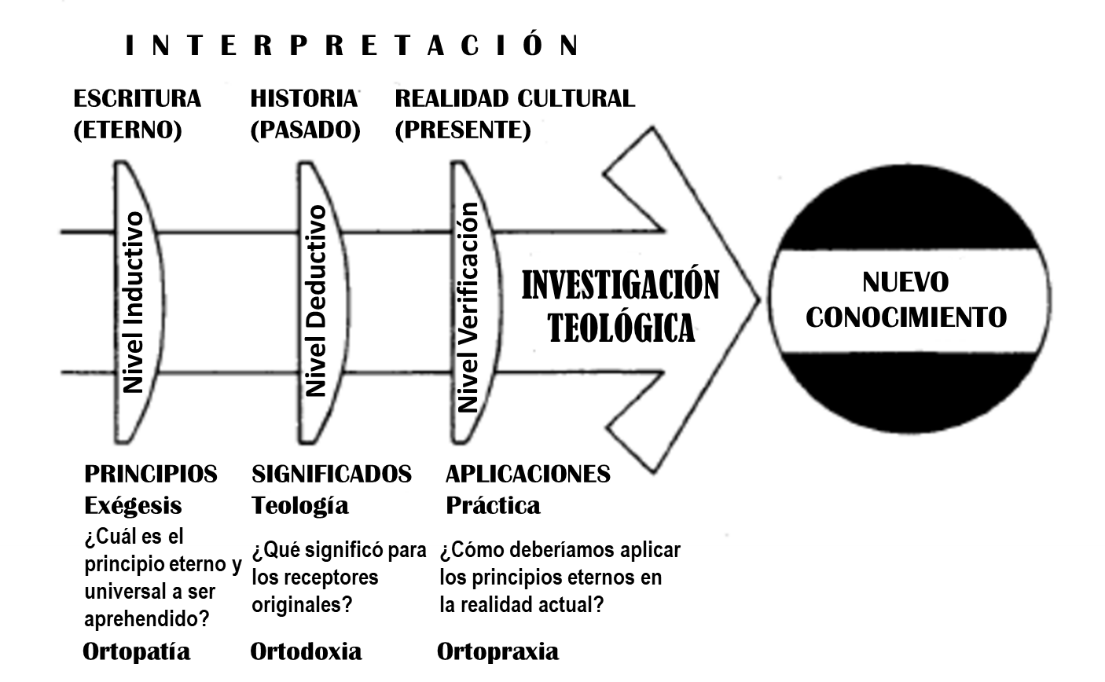 Figura 1. Estrategia metodológica de la investigación teológicaFuente: Elaboración propia en base a Gene Getz, Refinemos la perspectiva de la iglesia (Miami, FL: Editorial Caribe, 1982), 276, figura 10.Encabezado del nivel 2Encabezado del nivel 2Encabezado del nivel 3Encabezado del nivel 3Encabezado del nivel 4Encabezado del nivel 4CAPÍTULO 3TÍTULO DEL CAPÍTULOEncabezado del nivel 1Encabezado del nivel 2Encabezado del nivel 2Encabezado del nivel 3Encabezado del nivel 3Encabezado del nivel 4Encabezado del nivel 4Encabezado del nivel 1Encabezado del nivel 2Encabezado del nivel 2Encabezado del nivel 3Encabezado del nivel 3Encabezado del nivel 4Encabezado del nivel 4CONCLUSIÓNResumen de los argumentos, nuevos hallazgos y aportes, acciones preventivas y datos relevantes en los puntos principales o secciones de la investigación, con preferencia en uno o dos párrafos. Usar los últimos párrafos de cada punto principal o sección para tener una síntesis completa. El primer párrafo de la conclusión se escribe sin sangría. No se agrega información nueva en un resumen o en la conclusión.Escribir en tercera persona singular y plural y en tiempo pasado. Desde el párrafo segundo y sucesivos los párrafos se escriben con sangría.Evaluación o reafirmación de lo planteado en la introducción acerca de (1) la formulación del problema, si se resolvió o no; (2) la propuesta de investigación, si alcanzó o no lo planteado; y (3) los objetivos, si se logró alcanzar o no (general y específicos). Si la respuesta fuera no, explicar por qué no fue posible.Aporte de la investigación, escribir el argumento destacado e irrefutable en la investigación, por lo general se expresa así: Por tanto, se concluye que…. Se reflexiona, argumenta y sintetiza todo lo descubierto en la investigación. Puede insertar una o dos citas que confirme, exprese o apoye el aporte a la investigación como también los beneficios de la misma.Recomendaciones para futuras investigaciones, si los tiene. Esta parte se refiere solo al aspecto metodológico.APÉNDICE AABREVIATURAS DE LA BIBLIAAntiguo TestamentoGénesis 	Gn		2 Crónicas	2 Cr		Daniel		DnÉxodo 		Éx		Esdras 		Esd		Oseas		OsLevítico 	Lv		Nehemías 	Neh.		Joel		JlNúmeros 	Nm		Ester 		Est		Amós		AmDeuteronomio	Dt		Job 		Job		Abdías		AbdJosué 		Jos		Salmos 	Sal		Jonás		JonJueces 		Jue		Proverbios 	Pr		Miqueas	MiRut 		Rt		Eclesiastés	Ec		Nahúm		Nah1 Samuel 	1 S		Cantares	Cnt		Habacuc	Hab2 Samuel 	2 S		Isaías		Is		Sofonías	Sof1 Reyes 	1 R		Jeremías	Jer		Hageo		Hag2 Reyes 	2 R		Lamentaciones Lm		Zacarías	Zac1 Crónicas 	1 Cr		Ezequiel 	Ez		Malaquías	MalNuevo TestamentoMateo 		Mt		Efesios 	Ef		Hebreos	HebMarcos		Mr		Filipenses 	Fil		Santiago	StgLucas 		Lc		Colosenses 	Col		1 Pedro	1 PJuan 		Jn		1 Tesalonicenses 1 Ts		2 Pedro	2 PHechos		Hch		2 Tesalonicenses 2 Ts		1 Juan 		1 JnRomanos	Ro		1 Timoteo	1 Ti		2 Juan		2 Jn1 Corintios	1 Co		2 Timoteo	2 Ti		3 Juan		3 Jn2 Corintios	2 Co 		Tito		Tit		Judas		JudGálatas		Gá		Filemón	Flm		Apocalipsis	ApVersiones y otras abreviaturas bíblicasAntiguo Testamento	AT 		Septuaginta				LXXNuevo Testamento	NT 		Version Rey Jaime (King James) 	KJVDios Habla Hoy		DHH 		Manuscrito	(singular) MS. (plural) MSS.La Biblia de las Américas	LBLA 		Texto Masorético			TM La Biblia Latinoamericana LBL 		Textus Receptus			TRNueva Traducción Viviente NTV 	Rollos del Mar Muerto		RMMNueva Versión Internacional NVI 	Códice sinaítico 			álefReina Valera 1960		RV60 		Códice Alejandrino 			AReina Valera 1995		RV95 		Códice Vaticano 			BBiblia de Jerusalén	BJ 		Códice Efraemi 			CVersión de Nacar Colunga 	NC 	Códice Besa (o Cantabrigense) 		DAPÉNDICE BABREVIATURAS DE ESTADOS EN EE.UU.AK	Alaska				DE	DelawareAL 	Alabama 			FL 	FloridaAR 	Arkansas 			GA 	GeorgiaAZ 	Arizona 			HI 	HawaiiCO 	Colorado 			ID 	IdahoCT 	Connecticut 			IL 	IllinoisKY 	Kentucky 			OH 	OhioLA 	Louisiana 			OK 	OklahomaMD 	Maryland 			PA 	PennsylvaniaME 	Maine 				RI 	Rhode IslandMI 	Michigan 			SC 	South CarolinaMN 	Minnesota 			SD 	South DakotaMO 	Missouri 			TN 	TennesseeMS 	Mississippi 			TX 	TexasMT 	Montana 			UT 	UtahNC 	North Carolina 		VA 	VirginiaND 	North Dakota 			VT 	VermontNE 	Nebraska 			WA 	WashingtonNH 	New Hampshire 		WI 	WisconsinNJ 	New Jersey 			WV 	West VirginiaNM 	New Mexico 			WY 	WyomingNV 	NevadaLos apéndices subsecuentes (C, D, E...) inician en una nueva página igual que las secciones.  Si tu monografía no tiene apéndices, NO OLVIDES BORRAR ESTA PÁGINA.  Recuerda que los apéndices se enumeran con letras, únicamente si existe más de un apéndice.Si utilizas tablas, figuras y textos amplios, debe colocar en la parte inferior del apéndice, la fuente, según el formato de la nota bibliográfica. BIBLIOGRAFÍALa bibliografía ordenar alfabéticamente con sangría francesa y sin numeración.En el procesador Word, introduce en la pestaña Referencia, en el menú Administrar fuentes, bajo el estilo Turabian, los datos en la opción Nuevo. Primero elije el tipo de fuentes, según las opciones que le brindan, luego rellena los campos con los datos que le pidan y si deseas otros campos, haz clic en Mostrar todos los campos de la bibliografía, subsiguientemente, aceptar para que quede registrado electrónicamente. Posteriormente, haga clic en Actualizar citas y bibliografías, de forma automática y sin perder el formato aparecerán en este campo. Finalmente, borre esta instrucción, ya que no es parte de la monografía.Una palabra sin guion:Palabras con guion:Dos palabras sin guion:SocioculturalJesucristointerpersonalmultifacéticoposmodernopremilitarpretestpsicosocialbiosociológiconeoliberalismoneotestamentariahispanoárabelatinoamericanodecimoséptimobienvenidocantautorbíblico-teológicoteórico-prácticotécnico-administrativo artístico-literarioépico-líricoeconómico-socialcine-teatrohistórico-críticohistórico-gramaticalenseñanza-aprendizajeléxico-semánticoIglesia-Estado (ver 20.3.1 cuando está separado por guiones y cuando no).anti pena pro derecho humanoex relaciones públicasex vicepresidente